信息已被重新格式化，部分激活，并包括一些句子的补充。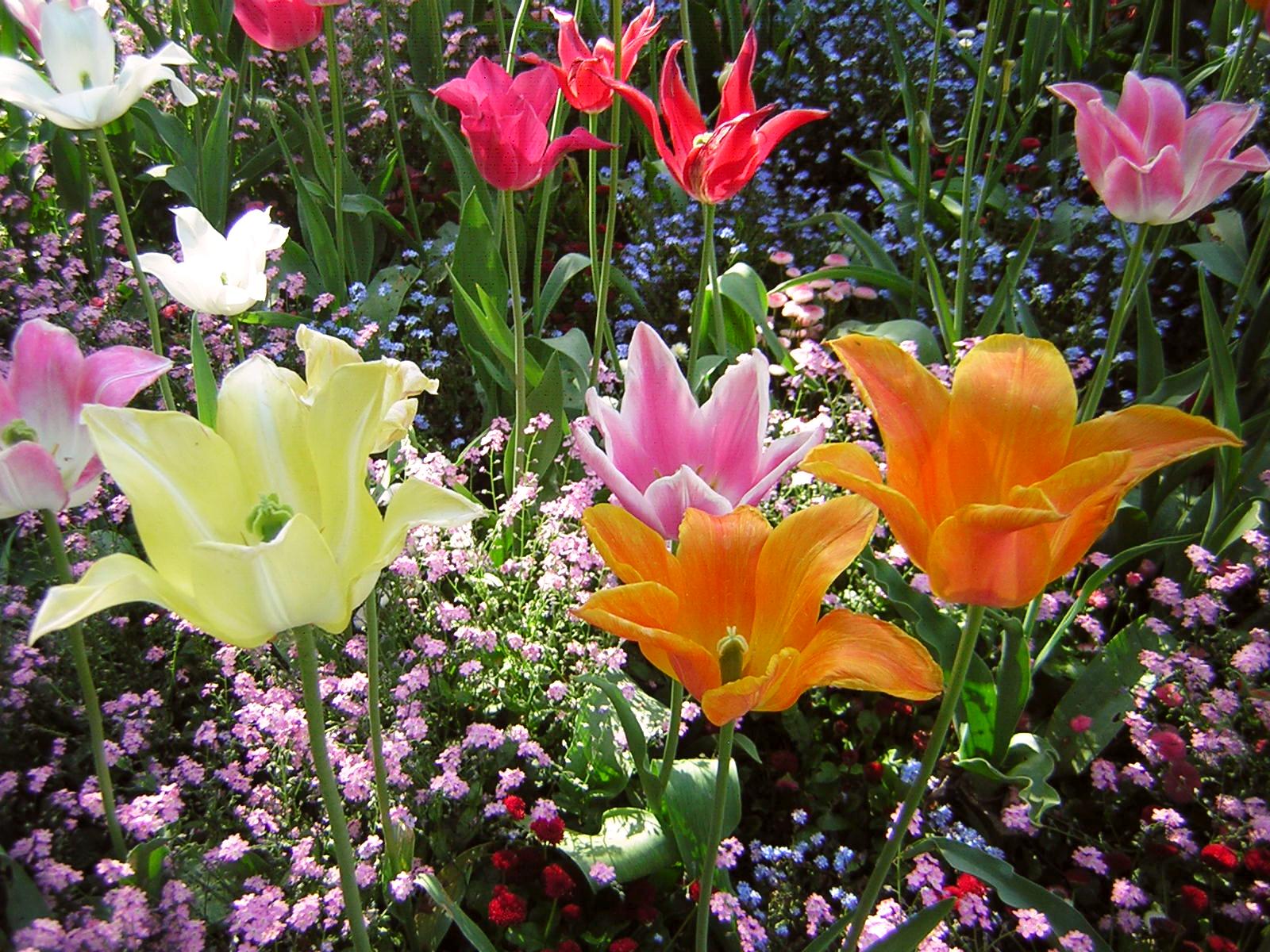 怜悯--统治者对惩罚的减免--被信徒们错误地与神的仁慈联系在一起。- 第一部分 -这两部分的信息主题。普世的神灵要求内心的人停止对她使用 "恩典 "和 "恩惠 "这两个词--出于顺从或他们高高在上的原因。天上的神（所有被造物的非个人天顶）有时对众生使用严厉和告诫的语言是必要的。如果一个光明的天体不经意地触犯了法律，会发生什么，如何才能再次化解非法力量的储存。来自天顶（有原始中心太阳的神性）的神圣能量如何以迂回的方式到达非法建造的堕落世界和引领天体异己生活方式的叛教者。因此，神性--从天上的公义法则出发--与所有受造物的众生平等。当信徒以自我贬低和顺从的方式求助于神灵时，他们对自己体内无形的能量过程毫无头绪，这是悲剧。通过履行一项重要的生命天体法则，在这个世界上出现和影响一个积极的能量场。对愿意为其天国救赎计划而化身的众生来说，是神性的有用的生命暗示。为什么通过孤独的生活，没有从非法中解脱出来，也没有更快的天堂回归。对自己的意识的重要探索，以及对他人的自我认识的高度重视，是灵魂的天国回归。这就是为什么要避开顽固不化和不可教化的问题人物。有机会通过自己的提问了解消极思想、语言和行为的真实意图。什么是精神意识？为什么另一个世界的信仰灵魂发现自己很难脱离世界的牵引？相信邪教习俗、圣人和天上的等级生活--无知的信徒的巨大错误，以及它导致他们的地方。无可救药的天人叛教者故意掩盖天人的生活方式，以便从他们的意识中永远抹去天人的回忆。天人计划的众生通过建立宗教团体、教团及其伪造的教义，落入了叛教者的陷阱，现在顺从地生活在地位很高的人物之下。为什么不可能是世界宗教拥有来自天国的 "绝对 "真理。患有帮助者综合症的过度活跃者通过焦虑的未来计划和热心的活动对自己做了什么。酣畅淋漓的情感人和安静的生活方式，往往被不安分的人误解。对未来的恐惧会导致什么。*    *    *我的光明之语再次向那些想在灵性上进一步成熟的内在的人显露，并通过我爱的传道人欢迎他们。信徒们经常祈祷和恳求我的恩典和怜悯，特别是当事情对他们不利时。这在有信仰的人类中早已司空见惯，因为在这个被暴力统治者无情统治的残酷世界里，他们总是不得不为自己的生命担忧。他们任由统治他们生活的残酷统治者摆布。因此，在他们的尘世生活中，在许多化身中，他们中的许多人不得不恳求怜悯和恩典，以便他们能够保持他们的生命或免于惩罚。 信徒们一次又一次地落入无情的暴力分子手中，成为他们的牺牲品，因为他们不理解他们对上帝的信仰和他们和平、谦卑的生活方式。他们俘虏了他们，然后统治了他们的生活。忠实的人们知道这一点，出于恐惧，他们在黑暗和恶毒的统治者--来自堕落的人面前跪下。他们恳求怜悯，并乞求他们不要伤害他们，留下他们的物品。但大多数时候，他们的恳求是无济于事的，他们不得不无辜地、残酷地舍弃自己的生命。通过这些可怕的环境，在人类漫长的尘世生活中，"怜悯 "和 "恩典 "这些恳求的字眼越来越多地印在人类和精神意识中。 起初，相信和谦卑的人们在他们的意识中仍然把 "恩典 "一词理解为上帝对他们的一种不合法的生活方式的宽恕、理解和怜悯。然而，在国家和部落之间的战争冲突过程中，这种观点在信徒中发生了变化，在地球上的敌对人民中普遍存在可怕的条件，信徒们不得不忍受难以形容的痛苦和艰辛。在他们痛苦和恐惧的悲惨阶段，信主的人错误地认为我是世界的严格法官，我统治着他们的生活。因此，他们现在认为，我有权利和可能因为他们对法律的违反而以某种方式惩罚他们，其方式类似于暴君和可怕的统治者经常无缘无故地以冷酷无情的方式进行惩罚。 诚然，以前的和平信徒被阴险的人施以残酷的酷刑惩罚，或者被夺去生命，尽管他们在当时没有违反本民族的法律条例，也没有灵魂上的罪过。以前的信徒不得不遭受可怕的事情，因为他们酣畅淋漓的和平生活方式使他们在人们中不受欢迎，他们被认为是低等的外来者，不适合他们粗暴的生活方式。但其主要原因是，来自堕落的无形的黑暗的地球上的灵魂认出他们是天上的使者，因此他们对他们来说是一种憎恶。他们一次又一次地通过自己的同类人试图在这个地球上消灭救赎的天国计划的生命。他们只是部分地成功做到了这一点，因为许多人在来世，在经历了暴力死亡的冲击后，再次无私地、牺牲性地让自己重生，以帮助整个被造物和深度堕落的众生。诚然，这是天国使者的大悲剧，其痛苦是无法超越的。这只是这个世界上许多悲剧中的一个，但你对其中的大多数一无所知。 深度堕落的生命喜欢表现得高高在上、占主导地位和专横跋扈，觉得自己有权对所谓的弱者或思维不同的人行使权力。恐惧的当局在这种窃取自由和无情的角色中自得其乐。他们不得不在当下收回他们的离经叛道行为，因为被当作奴隶的人民越来越抵制这种行为。在以前，他们总是在他们的臣民和下属面前表现为伟大的统治者和高高在上的法官，通过严格的法律迫使他们遵守他们的既定方向。如果人们不愿意这样做，那么就对他们进行痛苦的身体惩罚，或者在一大群人面前羞辱和折磨他们，直到他们大声求饶。 直到现在，恩典这个词在这个世界上被用于意识深深堕落的众生，在媒体报道中也被欣然引用，在宗教信仰团体中也经常被引用，尽管它没有提到天上的生命，也没有提到我的神圣存在的品质。信徒们仍然对我有错误的看法。他们相信我有统治的本性，并决定他们的生命何时结束，以及他们如何离开这个世界。根据一些宗教观点，我将不得不用武力统治他们的生活。但事实并非如此。 被误导的宗教人士仍然相信，尽管这已经被我的爱的精神通过信使纠正了很多次，我是一个惩罚和责罚的上帝，整个宇宙的所有生命都受制于我。据称，我根据我的坏心情或好心情以及我对它的爱的大小来决定一个生命是好是坏。这种对我的误解导致了一种假设，即他们在生活中完全受我的摆布。因此，许多人也认为，由于他们的缺点和弱点，他们不需要做很多事情，因为我在控制着一切。他们认为，对他们来说，是否过上更多天上的合法和高尚的生活并不是决定性的，重要的是他们不做世俗法律意义上的错误。他们相信，在他们身体死亡之后，无论如何我都会统治他们的生活，他们无法反对。我是拒绝他们，惩罚他们，让他们的灵魂生活在另一边的黑暗区域，还是把他们直接带回天国，他们相信，这只有我决定。诚然，几千年来，我一直试图通过许多预言家来纠正他们狭隘和错位的意识中的这种谬误，但到目前为止，我还没有成功。他们更相信他们的信仰规则和圣经声明，这就印在了他们人类的上层和下层意识中，对他们的灵魂来说也是一样的悲剧。当它到达后世时，它继续相信它的宗教知识，而没有得到一个确认，即它是否真的与天上的真理相一致。尽管我的爱的精神的许多纠正性交流已经在有信仰的人类中进行，但今天内心的人的这种悲剧性的误导我无法改变。那么，我应该怎么做呢，只能一次又一次地通过远处成熟的天国使者（预言家）来纠正那些尘封的、停滞不前的信仰和宗教教义，它们真正反映了对天国合一的生命和我--非个人的我是神的完全错误的概念。我的天人总是仁慈的，仁慈的，温和的，善解人意的，即使有时一些天人不遵守神圣的法律，然而，他们都在伟大的投票中赞同这些法律。然后我提请他们注意，他们因为灵性不成熟或粗心大意而违反了天国的法律。经过一段时间的思考，他们纠正了自己的错误行为，并通过他们发自内心的洞察力，要求我改变他们错误的思维或行为方式。他们也知道，他们永远不必向我求饶，因为我总是仁慈的，并立即消除他们的逆反心理的储存。只需要他们对自己不合法的思维和行为方式有短暂的发自内心的洞察力，并需要他们提供一个新的方向。这就是全部!没有天国的人向我提出宽恕的请求，因为我没有行使任何权力，也没有被天国的人启用，不得不宽恕他们偶然和不经意的犯法行为。通过我从无数的法律细节中得到的、储存在我体内的伟大的宇宙观，我立即看到一个天上的或不在天上的生命有错误的行为。我已经可以引起他们的注意，警告并严肃告诫他们，因为我已经得到了众生的认可。但是，由于每个生命都对自己的思维、言语和行动负责，并且有自由，所以我不能把自己强加给它，也不能带着信息闯入，这些信息将引导它走向另一个方向。这只有在这个无光、心冷的世界上，由统治者、决定者、暴力者和尘世的灵魂来完成。从这个扩展的解释中，你现在可以看到，你过去尘封的形象，对我这个普遍的非个人天顶存在（天神）的形象，需要认真纠正。现在谁能掌握我的神圣陈述，他就会在心里感到极大的喜悦，因为他远为成熟的灵魂处于一种快乐的情绪中，它的人，它住在其中，终于有机会超越太多人类思维的限制性障碍。只有这样，他才会变得更自由，可以活得更轻松，因为他通过新的知识和深化的洞察力得到了扩展的精神成熟度，可以把他对我的想法放到一个新的光线中。因此，他将不再接受我的惩罚、责备，以及作为一个强大的、统治的天国权威而害怕我，而是把我看作是一个仁慈的、慈善的、理解的、谦卑的和爱的存在，它从不把自己置于另一个存在之上。这种新观点可以帮助他在内心深处与我进行更加快乐和轻松的对话，现在完全放弃了以前对我的恐惧。 不幸的是，信徒们害怕我，因为从无知和未开化的人的角度来看，我一方面据称是严格的统治和惩罚，但另一方面我又可以非常亲切，充满爱心和慈善。这种分裂的思维和对我的恐惧的看法，直到今天还留在大多数不同信仰教义的信徒中。现在请放下旧的、错误的观念，即统治力量是整体性的创造，用你的心灵感受把我看作是原始太阳中的非个人存在，随时准备以最衷心、最温和以及最远见的方式帮助任何生命。 请考虑，如果你受到危险的威胁，或者你不小心违反了法律的天条，你也希望我严肃地进行劝诫。我应该对你有这样的表现，使你尽快认识到危险的情况，并及时找到出路，不受伤害。这就是为什么你们时不时地听到我在播音员中发出恳切而告诫的讲话声，这对你们男人和你们的灵魂是有用的，可以及时地再次摆脱危险的生活状况。在这个充满危险的世界上，这将是你几乎每天都需要的。但在这个相反的世界和人及其灵魂的低振动中，我没有这种可能性。只有在成熟得多的传道人那里，我才会出于神圣的恳切而用劝诫的语言来表达，因为他们中的大多数人还没有在自己身上打开神圣的恳切。因此，当我偶尔或更经常地通过信使说出神圣的恳切时，你要感到高兴，因为在这种说话声中，你可以体验到我明智而有远见的信息，为的是不走弯路的天国回归，更有实质意义。我敦促你们更多地敞开心扉，接受我神圣严肃的告诫性语言，因为你们中有些人无法忍受关于预言家的严肃语言，这也充满了我的爱。他们在心灵的祈祷中问我，为什么我以这种方式对他们说话？这是因为在这位传道者身上，神圣的严肃性相当成熟，这在传道者中非常罕见，在通往光明家园的内在道路上的人中也是如此。如果我总是只用温和的语气和委婉的方式进行沟通，我怎么能及时提醒和保护你远离危险呢？我严肃的说话声为天人提供了最好的可能性，使他们把所有的注意力都集中在即将发生的危险上，以便立即做出自我保护的反应或警告他人。这就是为什么我的严肃和训诫性的语言在交流中比温柔的说话声包含更多的爱的力量。你应该假定这一点!敏感而成熟的传令官很容易注意到这种差异。 出于神圣的诚意，比起我的语言中其他品质的生命，有更多的能量流向危险中的生命。因此，我要求你们在听到我关于传令官的严肃语言时，要明智谨慎地行事，有远见地思考。 如果我通过预言家严肃而告诫地对一个内在的人讲话，那么他，比如说，就有可能受到卑微的灵魂的强烈影响，这些灵魂打算把他引向他们觉得舒服的非法世界方向。也就是说，他们想用许多耳语完全迷惑他，使他认命，放弃通往天国的坦途。在这个阶段，人多半不再能自己清楚地了解自己目前受到威胁的生活状况，因为他不断受到进入他的光环的黑暗灵魂的思想冲动的攻击。这种悲惨的状况使我立即做出反应并采取行动，如果我有一个接受能力强的信使，他目前正在高空摇摆，准备为一个亲密的人接受信息。这一点我总是让他自由发挥，因为他和所有其他人一样是自由的存在。 如果他想接受信息，而且他的灵魂意识已经在神圣的殷勤中打开，也就是没有反对神圣殷勤的负担，他就会认真地听到我天国语言的声音，而且是告诫性的，因为这总是要指出保护措施的。从我天国通讯的意思来看，收信人应该很快认识到他处于何种危险之中，以及他如何尽快找到办法脱离不可救药的灵魂和与他们一起工作的人的影响范围。我严肃的语言应该帮助他尽可能快地认识到自己，准确地认识到他受到威胁的生活状况，并找到新的、更合法的生活方式，我提供给他意识，提高他的振动。如果人接受我的帮助性指示，那么他就会再次接近我爱的天源。因此，他通过我的神圣之光得到保护，尽可能地远离那些狡猾的灵魂。 这就是为什么我偶尔或有时更经常地出于神圣的恳切，在情况需要并使之成为必要时，警告地、告诫地和严肃地对你说话的原因--如果我可以通过信使联系到你的话。 能够掌握神圣严肃性的深刻含义的人，就会明白为什么在神圣的法律中，这种有帮助的有效品质对天国的人来说是必要的。最重要的是，它对尚未成熟的天人非常有用，因为他们的意识还不能高瞻远瞩地、清晰地把握无数个人规律性的巨大丰富。这就是为什么在他们进化生命的开始阶段，他们仍然发现很难将自己正确地融入生命的天道法则，也就是说，他们发现很难高瞻远瞩地理解和掌握个别法则，以便能够正确行事。从他们仍然短视的生活状况来看，他们经常需要我的帮助，我很高兴地给他们提供帮助，有时也让他们非常认真地理解，当他们不小心违反了一条法律时，从长远来看，他们的光体会因低振动而发生不愉快的事情，从而导致低辐射。这就是为什么我出于神圣的诚意警告他们，并根据我对力量的影响的图片指示，告诫他们要更有远见地思考，要有不同的行为。但我并不统治他们，因为那是一种专横的行为。当他们再次违反天体法则时--这里的天体是指在进化中尚未成熟的天体--我对他们进行告诫，并向他们展示合法行为的解释性图片。在我高瞻远瞩地讲授了微妙原子的功能及其对他们的生活和敏感的光粒子（类似于我们的细胞）的影响后，他们大多立即准备改变自己的行为。由于有时与天体法则的方向相反，他们捡到了非法力量的仓库。这些他们给我的是发自内心的、爱的关注，让我擦去。他们不需要向我请求原谅他们的行为，发自内心的交待就足够了，通过我的转化，他们已经从相反的力量中获得了自由。这种转变只有我一个人可以做到，因为我被允许管理原始中央太阳中总创造的最强能量，只有这些力量能够中和一种相反的力量，分别转变它。因此，进化程度最高的天体也不能独立转化，需要我的帮助，因为启动和实现转化的必要力量，在他们身上存在的太少。只有与我有关的原始中央太阳才能实现这一过程。从中可以看出，如果你犯了违法行为，不一定非要向我求饶。如果你真诚地来找我，把查出的罪行带到我面前，要求消除或改变，这就足够了。我从你的诚意中看出你是否真心实意。如果是这种情况，我将立即转化一个罪行，当然只有在它是这样的情况下，你在你的灵魂中得到了解放。这主要发生在晚上，当人处于深度睡眠时，因为你在白天与你的灵魂振动得太低，而我没有机会通过生命核心进入你的灵魂。此外，正如你从我的描述中可以看到的，我的非个人存在，也就是你所说的我是神或其他名字，有能力中和非法力量。我的天顶生命的方向是这样的，它总是对所有的生命采取中立的态度，并从最大的普遍概况出发，负责任地认真完成任务。在天国里，它们是非常令人愉快的履行，但这在堕落中是完全不同的，因为有比天国更多的其他法律和生活方式，这些是由叛教的生命创造的。我没有用我的爱流接近这些，因为我的存在只管理天国的法律。 通过改变或完全新的法律和天堂般的奇怪生活方式，叛逆的神灵为我挡住了通往他们的直接道路。也就是说，由于他们不同世界的基本原子中的新功能储存和他们生活方式的新取向，他们的振动和辐射已经改变，因此我的天国爱流被拒绝。但是，为了使带有堕落行星的星系，包括叛教的天体能够得到支持和能量供应，来自原始中心太阳的力量流向星系的太阳。也就是说，在每个完成的精神年代之后--它是天体王国之外的星系完全通过给定的椭圆光路的宇宙时间段--星系太阳收到分配给它的新天体力量，它首先储存这些力量。由于天上的叛逆行星居民在创造他们在天国之外的堕落世界时，已将其他的法则和功能储存编入行星的基本原子中，这些储存被调整为他们所期望的生活方式的辐射和振动，因此各自星系的太阳必须独立地进行来自天上原始中心太阳的双极能量的极性逆转。对行星辐射和振动的力的调整，以及它们在所需数量上的分布，是由银河系太阳通过其中包含的功能程序独立进行的。你可以从中看到，行星居民和各个秋季星系的其他行星生命以一种迂回的方式从我的天心接受生命能量。这也发生在你们的太阳系，它属于最低振动的堕落。在描述了我的本性和我无数的活动领域之一之后，我很乐意为你和整个受造物的生命完成这些活动，我又回到了人类生活。 无知和被误导的信徒对天国的法律和天国众生以及我--我是神的生活方式有完全错误的认识。这就是为什么我通过先驱报，总是试图纠正进一步的错误和误报。请假设在天国中不存在惩罚或责罚的秩序。这就是为什么从来没有一个人可以受到我的惩罚，这也是为什么向我的天主恳求和乞求--就像人们在以前对无情的刽子手和统治者所做的那样，或者像被误导和无知的信徒仍然对我说话--是完全多余的。请理解：这样的自我贬低从来都是由天上的人带给我的。 如果一个无知的、被误导的信徒跪在地上顺从地乞求我，让我在生活的某个方面帮助他，那么我在他身上的爱的精神就会立即收回。在顺从的时刻，他的振动违背了众生平等的天道--我（我是神）也受制于此--这意味着他的光环变暗。在人的这个顺从阶段，我必须立即用我的爱的力量从灵魂粒子中撤回到生命核心，因为这时人的光环只在单极的、非法的力量中振动和辐射，未辨别的众生不再显示任何返回天国的意图。 长期以来，这个天上的平等法则被无知的人完全误解了，也被其他世界的未开化或被错误指导的灵魂误解了。他们认为我这个非个人的、天人合一的天顶生命高于所有的创造物。但事实并非如此。 出于宗教传统，许多信徒在我面前下跪，但基本上不知道他们在现实中做什么。通过他们不合法的生活方式和强烈的精神负担，他们总是停留在低振动中，这就是为什么他们不能与我建立真正的内在沟通，并且很难获得新的精神知识。由于精神上的无知，他们的思想视野非常有限，也就是说，他们对天国生活和对我的看法，完全不符合标准。大多数信徒被束缚在宗教团体中，采用宗教教义的戒律和他们的传统邪教，而没有更深入地思考他们真正生活的内容。通过他们内心的天国距离，他们无法猜到我在天国生命的正义法则中与他们永远平等，以及我如何与之合作。一旦他们在今世或来世体验到真理，那么他们的意识此刻就会被它所淹没。真的，这个事实超过了他们对我在原始中央太阳中的谦卑的非个人的天神的概念，因为他们很久以前通过他们祖先的宗教知识被错误地教导，并采用他们后天的传统邪教，据说是为了崇拜我。这些现在已经深深地印在了他们的人类和灵魂意识中，并仍在继续巩固。 通过他们外在的奇怪仪式，以顺从的方式进行祈祷，他们相信他们因此给我的内心带来了快乐。如果他们知道他们实际上在我身上引起了什么，他们会对自己的人为行为深感悲哀和羞愧，这只会使他们与天上的生活更加疏远，而天上的生活是在没有仪式、邪教和其他节日崇拜的情况下进行的，这些都是未开化和无知的神职人员很久以前在地上设计的。因此，宗教人士应被引导到团结中来，并从严重的道德败坏中拯救出来。从这一点上，你现在可以看到信奉的人和他们的灵魂在盲目的信仰中往哪个方向走。通过他们的精神停滞，深刻的精神体验不再可能。他们现在的生活方式绝对不是通往天堂的路。他们不假思索地采用了宗教传统，现在已经把他们变成了顺从的人。通过他们的顺从，他们要么想向我展示他们发自内心的崇敬，要么想通过我实现他们希望从我这里得到的东西。如果他们知道他们的顺从态度是对法律的天性冒犯，因为通过它他们把自己从众生的天性平等中放出来--我（非个人的神性）也属于众生--那么他们就不会有想法，仍然以这种有辱人格的方式接近我。即使他们从心里顺从地来到我身边，我仍然要遵守我和你的天道，因为否则在我和与我一起生活和工作的天道原始中心太阳中会立即产生毁灭性的负面反应。通过我神圣的天顶生物的一个非法行为，天国的有序力量--在给定的光路上移动--将陷入最大的混乱，这将对整个创造产生灾难性的后果。现在也许你能更好地理解为什么我不能参与到不平等或顺从或提升我的存在中去。对于喜欢甚至与同胞平等相处的人来说，因为他出于发自内心的信念而接受了这种天国的合法性，所以从自己的生活经验中知道，与几个具有相同天国取向的人联合起来过这种生活是多么美好，他将清楚地知道，我的天国、非个人的存在决不能越雷池一步，因为否则就会出现由一个存在统治和决定的创造生活。但这将意味着每个人都会受到束缚。 没有一个天国的人想过这种不自由的生活，这就是为什么他们一起决定，直到永远，没有一个生命被允许站在另一个生命之上，这就是为什么我也不能站在一个生命之上，尽管整个创造物和它的权力被他们转移到我身上进行管理和协调。但上帝最深处的堕落、背道的众生却不想接受这个真实的天国事实，因为他们还想活得高高在上。他们不接受众生的天道平等，我也属于众生，否则他们将不得不改变自己的生活。 同样，自高自大的宗教领袖也不想进入众生的平等，因此，在不同宗教信仰的信徒中，存在着完全错误的天国生活和我的形象。他们总是高举我，因为这样他们就有一个很好的借口，当他们把自己在信徒面前高举的时候。因此，他们的生活方式只允许高举我，并在祈祷中顺从地接近我。他们自己的误导和灵魂负担已经在尘世生活中控制了他们几千年，并且已经让他们在后世付出了充满错误的方式。这将继续下去，直到他们最终出于自由的信念，认识到他们想要回到众生平等的状态。这方面的悲剧是，他们在堕落中如此不变地生活的时间越长，他们非法提升和堕落的生活方式的储存就越加强烈。由于在最低振动的地球和其他世界的堕落境界的领先的、负担沉重的地球人拒绝返回天国，微妙境界的堕落在时间上仍然可以延长，这意味着他们的非法储存仍将增加。 对于这个悲惨的事实，他们目前还不想听，这就是为什么当他们非法的生活方式在他们的灵性眼前闪现时，他们立即远离我和尘世中的天人。现在，我应该怎么做，使忠心的人们和他们的灵魂可以走向另一个方向，从不平等的思维中走出来。这就是为什么我要求你们这些远为成熟的人以开放的心态进行精神扩张。现在开始把我看成与你平等的人，那么你的排列组合和振动就可以进入世界光环（大气记忆纪事），并从光环中辐射到精神成熟的人。这意味着通过你在天人平等中的合法生活方式，一个带有你储存的生命数据的能量场建立起来并不断增加。这种双极辐射能量场具有一定的光频，也不断在世界范围内移动，等待接收者。在某些时候，这将是如此强烈，以至于它将被吸引到一个精神上开放的人的灵魂光环，以扩大意识。这样就能引发连锁反应，对来自救赎计划的内心的人来说是可取的。这是一个创造者的心的小愿望，它住在你的整体性创造的本质中，并向你传递你永恒生命的生命力。请帮你们自己这个忙。你们不要活得卑贱，也不要顺从，更不要自高自大。 顺从、贬低或提升的生活方式不在任何天人身上，也不在我身上，更不应该在你身上！"。在你面向天国的生活中，要越来越多地考虑到这一点。感谢你内心愿意进入新的意识，这将使你更接近天国的回归！"。你们这些内心的人，请把自己从 "怜悯 "或 "恩惠 "这个恳求和乞求的词中解放出来，并把它从你们的意识中删除，因为否则你们将继续相信，被误导，认为我强行决定你们的生活和你们必须如何生活--要么在贫穷和痛苦中糟糕地生活，要么在没有经济问题和烦恼的财富中。对大多数信教的人来说，这种纠正已经逾期了，因为他们仍然举着不同宗教信仰团体中尘封的险恶知识，并把它赞美为绝对真理。他们仍然继续执着于此，受着眼花缭乱的折磨，没有对自己的宗教知识进行深入的思考。因此，他们从来没有获得精神上的预见，也没有从天上的生活中获得更多的知识。通过对宗教教义的错误认识，狭隘的生活方式给他们的灵魂带来越来越多的痛苦，因为他们想在后世再次过上与尘世相同的生活方式。因此，他们被磁力吸引回到这个世界，最后他们不再知道为什么要再次生活在这个非法和混乱的世界。在今世和来世，他们通过宗教领袖一次又一次地听到，我希望他们的灵魂能有这样的精神发展，他们把自己重新纳入一个身体，这并不是巧合。如果他们从宗教领袖那里了解到我从一开始就拒绝每一个与物质有关的化身，那么他们现在可能已经接近天国了。但不幸的是，事实并非如此，因为他们只听从了无知的神职人员。我只赞同和支持愿意化身的灵魂，当它的化身有特殊的目的，通过我的内在指示和一步步的实现，在振动中提高世俗的人和他们迷失的灵魂。也就是说：灵魂应该根据 "天上的救赎计划 "的指示，通过情感层面的冲动，越来越多地引导自己的人，在背景上采取一种热情、诚实、谦逊以及平静、安详、不引人注目和自由的生活方式，据此，他们都应该每天与我保持一致。他们天国回归的精神目标永远不应该被忽视，因此，对他们和他们的人来说，通过对新知识和自身的提高持开放态度，继续一步一步地在精神上成长是非常重要的。有了这样的生活方式，她就可以在这个混乱无情的世界上，以她敏感而简单的人性，为那些在绝望和无助中精神迷失的人，成为通往内在天国生活的一个小小的方向指引。 从一开始，对来自上帝'救赎计划'的自愿的光明天体来说，他们将在这个黑暗的世界上受到许多危险的威胁，他们只有不断保持和平、和谐和和平的心情，才能避免这些危险。救世计划的众生也通过他们来自我的爱的精神的内心预告知道，在这个世界上，也在尘世之外，许多较小和较大的信仰团体正在追求成员，危险将存在，他们将通过他们的父母强行落入宗教归属，通过强加的教条教义、传统邪教和习俗，然后他们将很难再次脱离它们。 但我的爱的精神也给了 "天国使者 "面向未来的、有希望的指示，在化身的路上，他们把这些指示储存在内心，对他们以后的洞察力，在人的深睡眠中，对定位非常有用。在神的救赎计划中，同样明显的是，受神约束的人类，通过他不断的精神成熟过程和灵魂对自由和独立的内在冲动，将有机会再次从不自由的人类生命观、宗教教义和领先的精神领袖中解放出来。也就是说，在灵魂的自由和更高的振动状态下，在某一时刻，人类恍然大悟，他从内心感觉到宗教团体、精神团体或世俗组织的归属和成员资格使他变得多么不自由。在这个成熟的阶段，它通过我的支持力量不断给他冲动，现在终于放弃了所有的束缚和不自由的生活方式。如果内在的这一外在的步骤完成后，人和灵魂将感受到一种自由的幸福感。他们只有在自由的生活方式中才会感觉良好，也只有在与我的爱的精神的自由的酣畅淋漓的联系中才会感觉良好，这种精神要向外培养，总是不显眼的，也就是说，没有人为的、自我宣传的那种。 只有当一个愿意化身的生命追求这个目标时，它才有机会不在欺骗性生命的最黑暗的堕落区中灭亡，而且可能还能与他们成为一家人。只有如此排列的灵魂，我才会用我的爱的力量支持一个化身--否则不会。 只有通过这样一个精神成熟的人和他高振动的灵魂的巨大辐射，那些深深堕落的人和他们强烈阴影的灵魂才有机会再次感受到对我的爱的渴望、对光明的亲近和心灵的温暖，并有可能在今世或来世仍然觉醒到内在的精神力量。 然而，对于一个来自救赎计划、已经有很多化身的有信仰、有严重阴影的灵魂来说，再次化身的结果将是灾难性的，这就是为什么我不会向这样的灵魂推荐再次化身。他们中的许多人被误导或在帮助者综合症中推己及人，拼命想在这个世界上帮助别人，就故意去化身，结果在生命的最后一刻，他们的结果是令人恐惧的。这就是为什么我事先与每个愿意化身的灵魂交谈，如果它让自己接受我的建议，并让它了解根据其目前的意识它的机会是什么。它是否会在这个世界上以人类的身体存活，而没有巨大的精神负担，或者很有可能在结束地球生活时对它非常不利，这一点我已经可以从我最大的普遍观点中粗略地认识。但对于她在人体中的生活方式的确切信息，我无法在未来给她预见，因为在无序的世界事件中，许多不可预测的事件和总是波动的人类生活方式使之不可能。真的，我的爱的精神很难为在地球上的重生准备一个有负担的救赎灵魂，因为它不能正确分类我的指示，这些指示是全面的和有远见的。当它的意识不再能够理解对人类生活非常重要的指示时，那么我建议它不要再次卷入这个黑暗和危险的世界。许多意识已经狭窄的另一个世界的救赎计划的人高估了自己，错误地认为他们仍然可以凭借他们的宗教知识和他们许多地球生活的经验在地球生活中相处得很好，因此远离了我。诚然，他们中没有几个人总是自作主张地化身为人，通过他们非法的生活方式和宗教教义，完全失去了精神上的概述和对天国生活的定位，他们认为这是天国的真理，并试图实现。我不可能在短时间内帮助这些灵魂，使他们再次找到失去的精神方向，进入天国人的内在生活。许多非法的生活习惯，到现在为止在物质上使他们高兴，他们喜欢遵循的习惯，仍然储存在他们的灵魂粒子中，这意味着他们仍然被这些习惯所约束。现在，愿意在以后的地球上化身的灵魂问我，他们要做什么才能在下一个地球生命中至少接近天堂的生活。我的回答总是充满了发自内心的理解，但它有一个严肃的特点，这就是为什么我对愿意道成肉身、迷失灵魂的建议也是相应的严肃和告诫。 因为她从注重灵性的人那里听说，地球上的每一个生命都是一个很好的机会，可以使人的灵性迅速成熟，从而更早地回到天国。在后世也是由无知的辅导员灵魂与帮助者综合症说的，他们在以前的人类时代收集了很多深奥的知识，举办了很多讲座和研讨会，也写了很多书，仍然看着这个世界。但事实并非如此，因为那些有着巨大非法负担的灵魂，他们在众多的尘世生活中承担了这些负担，很难有机会在化身中解脱出来，即使他们会像隐士一样孤独地生活，没有人类和世界的接触。 的确，如果一个有信仰的灵魂错误地认为，为了加速灵魂从非法中解脱出来，它必须把它的人引向孤独，那么，非法的储藏物还是会继续存在于它里面。这应该这样理解。人和与他相关的灵魂在地球生活中总是需要人类的对抗，以认识和深刻分析非法性--在我神圣的帮助和爱的力量下。最重要的是，愿意返回天国的信徒，需要大量的自身经验和对真正天国法则的基本知识的一定潜力。 我怀着沉重的心情看到与上帝有联系的人在内在道路上的行为。他们中的大多数人都很难发现自己的缺点和弱点（非法性），当有人指出这些缺点和弱点时，他们会感到非常痛苦，不愿承认这一点。这就是为什么他们要为自己辩护，并试图通过扭曲词语和不吸引人的行为使自己处于虚假的境地。这不是天人常有的自我诚实和谦卑！这不是天人常有的自我诚实和谦卑。如果他们真的想回到天国，就应该尽快改变他们不吸引人的行为。 我给你的建议是：你在进入神圣之光的内在道路上的态度和方向应该是这样的：你对每一个自我承认和清除的错误都心存感激和高兴，因为这将使你在以后的日子里节省大量的痛苦和许多弯路。当最后有人向你指出一些不合法的东西时，你要感到高兴，因为你可能在很长一段时间内使别人的生活变得困难。因此，放下你的骄傲和你的固执，对每一丝自知之明持开放和感激的态度，因为如果你诚实地承认它并想永远抛弃它，那么它对你的天堂离去来说确实是物有所值。你们这些内在的人，在你们内在道路的开始，没有对遭遇的恐惧，也就是说，不要因为一个人的一些不可理解的反应而避免公开。勇敢地以天人平等的态度接近每一个人，即使你知道有些人由于偏见和任性、有主见的行为而非常难以忍受。即使这些难缠的人排斥你，你也应该有意识地观察他们，吸收他们不吸引人的表情和奇特的行为，有时你可能还在无意识地生活。这将给你们一个美妙的机会，让你们更快了解对方。以后，当你知道自己到底是谁，并通过你诚实的意愿改变而成功，通过勤奋的询问抛弃最严重的错误和弱点，并在忏悔中把它们交给我化解时，如果可能的话，才会远离这些叛逆和骄傲的人。从内心深处，你应该感觉到与哪些人可以培养友好的沟通和和谐，因为在这个没有能量的世界，只与精神上志同道合的人交往，对自我保护非常重要。 有许多心地善良的人，因为在这个世界上生活得支离破碎，所以无法认识到自己的困难，无法独立解决。他们不守规矩的生活方式不允许他们接受任何人的任何精神上的东西来解决他们的问题，因此在他们身上几乎没有任何精神进步。通过他们与自己和他人的日常困难，他们总是振动得很低，因此立即又吸引了新的困难，而且通过黑暗、尘世的灵魂的低语，进入了混乱的生活状态，这使他们失去了许多生命能量。这种不可教化的人对他们自己来说是个问题，对那些真诚地想认识自己并为之改变的人来说也是个问题。这就是为什么我建议你检查一下，你是否宁愿与这种不守规矩的人分开，他们通过不断抱怨他们未解决的问题，把你越来越多地卷入他们混乱的生活。请理解。我建议你们在走内在道路的头几年，要公开向外生活，因为只有通过与不同意识的人的多次接触，你们才能得到新的、揭示天人的行为和生活方式的印象，天人从不生活，因此是不合法的。 为了了解自己，在最初阶段，如果你对你所认识和亲近的人的不同生活方式和行为进行大量思考，然后与你的生活方式和行为进行比较，这对你很有帮助。这将使你对你目前的意识有一个更广泛的看法。这有助于你更多地了解自己，了解自己的弱点在哪里，也就是说，你在哪里无意识地犯了小错误或大错误。我帮助你更多地认识自己，如果你愿意诚实地看一看自我认识的镜子。在其中，你可以在我的内在帮助下，仍然发现许多未被认识到或尚未意识到的错误和弱点，这些错误和弱点给其他人带来了心痛。首先把这些人带入自我认识，因为正是他们包含了最低级的力量，从我天国的角度来看是不合法的。请为了自知之明而更加注意：谁要是对不愉快的言论或他人的行为完全失去控制，变得非常激动，开始大声尖叫，无法忍受，或者激动地站起来，怒气冲冲地离开房间，大声摔门，应该认为他在自己身上储存了非常大的负能量场。另一个人的某种负面言论或行为使他体内的负面能量场陷入混乱，现在这个人已经无法控制自己的感官了。这是一个人在内在道路上的最好证明，在他身上仍然有过去的大法犯罪。对他来说，这应该是和我一起尽快化解这个通过各种非法储存积累的负面能量场的机会。当然，前提是内心真正准备好悔恨地永远放下这个大错。我之所以提醒你这一点，是因为许多内心深处的人仍然背负着这样一些不吸引人的行为，并且反复犯错，仍然没有表现出任何愿意改变的意思。他们秘密地相信，如果他们来到我这里进行心灵的祈祷，交出他们不吸引人的行为，那么一切都会为他们完成。这不可能，因为你的每一个错误都应该在我的帮助下被照亮和审视，这样你就会从更高更高尚的角度意识到你不受欢迎的行为的原因。因为谁在没有深思熟虑的情况下把错误交给我，也不知道他为什么一再犯错，我不会为他消除负面的力量。从你身上，每当有违反神圣律法的行为时，就应该提起自我分析的准备，以便你在上层意识中准确地认识到，为什么你用语言或用特别不愉快的姿态做出如此不愉快的反应，这应该在心里伤害另一个人，也排斥他。只有当你真诚地对待你的改变，那么我的转化力量就会从原始的中央太阳流入你的灵魂，其中负面能量场的消解就会开始。所以你们已经改变了自己，储存的负面力量在上层和潜意识中慢慢地一点一点消解，因为它们没有从你们那里得到任何额外的滋养（非法的力量）来继续存在。 这是一条内在的道路，一步步走向精神的升华，回到天国。你想和我一起走吗？只有到那时，当更多内在和外在的和谐与安宁稳定地进入你，因为你不再以你的负面品质伤害或给任何人带来麻烦，你才会从最严重的缺点和弱点中解脱出来。这不是偷懒的理由，不是在通往光明之家的内在道路上休息的理由，也不是在自我认识方面无所事事的理由；不，那将是一个错误。现在时机已经来临，你应该每天追寻那些从内心深处最困扰你的小缺点和弱点，因为你的灵魂已经通过冲动反复引起你的注意了。把这些东西拿起来，也写下来，并问自己，你是出于什么原因以这种方式生活，或行动、说话和思考。 在每一个消极的行为、话语或思想中，都有具有某些记忆的力量，在思想和感觉层面上对你做出反应。你能想象吗？如果你想更多地了解自己，我请你从一个中立和非个人的角度来尝试。这就是说：在自我认识或质疑的时刻，要表现得像从鸟瞰的角度看自己和人类生活一样，脱胎换骨。只有从这个精神上更高的角度，你才有可能中立地、自我诚实地看待你的人，而没有先前的、大部分错误的评估。只有这样，你才能深入和清楚地检查和分析你的不当行为，你的不吸引人的兴奋点，消极的语言和思想。 现在我给你举个例子，以便我提供的更快的自我认识能让你清楚和明白。 例如，你对你的伴侣的懒散和冷漠的行为感到兴奋，他几乎不自己在公寓或家里做任何事情，也不打扫卫生。尽管多次谈话，他都没有回应你的要求，而且每次你看到他又有什么东西没做或没清理，你就会非常生气。既然你们现在真诚地愿意更多地了解对方，并希望在我的帮助下化解你们每一个不愉快的激动和愤怒的爆发，请向我寻求帮助和保护，把对你伴侣迟钝和冷漠行为的激动放在你的精神意识（能量和记忆意识）*，并把它也交给我。但对你的兴奋的质疑，我要求你只有在那时才做，当你不再处于这种低落的情绪中时，也就是说，当平静和和谐已经回到你身边时。然后简短地听一下你们自己，兴奋的负面能量场想告诉你们什么。** 注：关于精神意识（能量和记忆意识）的解释和进一步的有用信息，例如，如何质疑自己分析中公认的错误和弱点，以找出动机，都包含在第二部分，在信息的最后。**这可能是你们随后看到自己在生活的某个领域仍然是多么的不整洁和冷漠，没有花心思去整理一些东西，总是期望别人这样做，把它留给别人，因为你们太舒服了，或者认为自己太优秀了，不适合这种所谓的低级工作，通过骄傲的自然特征。这也可能是你仍然无意识的专横变得显而易见，以及你如何果断地将自己置于人们之上，并任性地、糟糕地和不周到地对待他们。 在这个负能量场中，也可能有你过去生活中的相同储存，因为它对你和其他人的关系有很大的干扰。这意味着你的灵魂仍然储存着你前世的迟钝和无序的行为，它从前世的人那里接管了这些行为。当你看到一个人的迟钝和混乱时，负面的能量场又在你身上活跃起来，他们的行为让你大为不安，以至于你为此变得非常沮丧。 当你问的时候，负能量场可以通过感觉和思维图像来传达自己，也让你看到你在什么地方和什么地方有轻度或重度的对立负担。沉重的负担以这种方式让自己感受到。这个人被一些事情所干扰，然后变得非常兴奋，以至于失去控制，并通过他显眼的、不吸引人的行为，在心里非常伤害别人。从这个例子中你应该认识到，你的每一个人的冲动都储存在你身上，这些都储存在你的上层和潜意识中，也储存在灵魂的能量壳中。没有一粒能量会丢失，因此你可以确信并假设你的积极或消极的思想、言语、情感和行动都储存在你体内，如果它们没有被亲切地带到我面前进行中和或化解。现在我向你们介绍更多的可能性，这些可能性是为了帮助你们更快了解自己，能够更有意识地生活在更高的振动中，只要你们想在我的帮助下诚实地从自己的缺点和弱点中解脱出来。思想控制是一个非常重要的工具，可以认识到不吸引人的特征，大多数受上帝约束的人还没有意识到这一点。当一个消极的想法不断出现时，那就把它写下来，这样你就不会忘记它，也会更加意识到它。然后问它一个问题，它想通过你做什么？然后倾听内心，当你静止时，思想的小意识通过你的人类意识传达给你自己。在你的意识中的思想已经被你在生命的过程中编入了某种目标和人生方向，其中有一些力量。也就是说，思想包含一个能量场，即使它很小，因此它可以向你传达自己，并给你简要的适用答案。 但是，在你为自己了解自己的错误和弱点而参与问答分析之前，我要求你内心的人在与我进行密集的心灵祈祷之前，使你被我爱的精神的保护光所笼罩，我可以通过天上的光明生物帮助你更容易地发现你的错误和弱点。对你内在意识的提问也让我放下心来，因为，一旦你的人类意识因为你不知道的原因而过度消耗，无法向你传达答案，那么我就通过天国的光明生命帮助你，他们试图通过感受和感觉温和地给你答案。从你的感受和感觉中，你立即认识到你应该向哪个方向寻找，以便能够更准确地认识到你错误的真正原因。这种自我认识的可能性我给你重新考虑，因为你自由决定是否要用它来快速识别。这也使预言家在内心的道路上走得非常远和快。这只是顺便说一下。我让你们自由决定，你们是否想永远脱离习惯性的不吸引人的行为，现在想和我一起走向天国。你现在有了很大的机会，因为现在许多天上的智慧和丰富的精神知识都传授给了你。对于一个精神成熟的人来说，这确实是一个巨大的喜悦和感恩的理由，它可以使他在进入天国的内部道路上走得很远，只要他利用他的机会和留在世上的时间。我问你。你也许只想在以后的日子里向我打听你在天上的回归可能性？许多与上帝有联系的悲哀的灵魂就会非常失望地问我这个问题，因为他们的人类生活完全是面向这个世界的，他们因此完全失去了面向天国生活的方向？ 你如何才能最好地找到回到天国的路，你也可以在你在地球上的生活之后在来世问我，但我今天告诉你：现在是忏悔的最大机会，逐渐走出这个混乱的世界，找到回到天国的生活方式的路。真的，这个世界的每一个新的非法储存都意味着你被它更多地吸引。 在超越中，一个不活跃的灵魂会在自我认识中粗暴地唤醒救赎计划，因为它看到它的负担，它通过它的人类承担了成堆的负担，会被它们吓到。不活跃的灵魂永远不会怀疑，通过它的人类生活，它在自己身上占了这么多非法的东西来储存，这些东西完全阻挡了它的精神远见，以便能够直接找到回到天国的道路。这就是一个曾经纯洁的光明生物的可悲事实，他在天国中自愿帮助堕落--创造的最黑暗地区的精神上最贫穷的人，根据天上的救赎计划。不幸的是，没有任何结果，因为她不想在化身之前听我说完。她绝对想在帮助者综合症中帮助别人，结果被她的世界和生活体系缠住了，现在她已经不能独立地照亮自己的错误和弱点，因为她对自己已经没有了歧视感。这就是为什么这种精神上迷失的灵魂在后世的自我认识分析需要很长的时间，同样他们的回家也是如此。 我的爱的精神和天上的光明使者试图向这些不活跃的灵魂指出救赎计划之外的至少一些错误和弱点，并向他们解释他们已经违反了神圣的法律。但灵魂必须独立地准备好，每次都能认识到非法性，然后自愿将其交给我解决。这当然需要很长的时间，因为它在世界事务中非常享受其人的生活。如果你们想让自己在永恒的来世免于费力地寻找自己的缺点和弱点，那么今天就已经开始了。当你身上只有一些小的不规则的东西时，你在后世会非常高兴，然后你可以把这些东西交给我去转化和化解。但事先要知道，我从不强迫你把过错交给我解除，因为你是自由的，决定我什么时候把你从非法中永远救出来。 诚然，在后世需要很长的时间来认识一个错误。你在去世后，分别在你的灵魂脱离凡人的躯壳后，首先活在你以前的人的意识中，因为人的行为、每一句话、所有的思想、感情和感觉也都储存在灵魂中。因此，你的人类与你的灵魂基本相同，他去世后，你的人类也就和他一样了。只有当灵魂在来世适应了一段时间后，适应了新的空灵生活环境，重新感觉良好，并在我的帮助下获得了更大的洞察力，这种情况才会改变。它与我和帮助它的光明生命一起，扫描和搜索它的个别灵魂粒子--有数万亿个--寻找非法的储存，只要它愿意想摆脱所有黑暗、低振动的输入。但对于最近化身的灵魂来说，这种情况非常罕见，因为在他们身上，人类的生命阶段仍然有很长一段时间的共鸣，这就是为什么他们经常倾向于回到这个世界。他们以前的、珍惜的行为和活动总是回到他们的意识中，他们看着自己，感觉也是如此。这就是为什么他们再次对这个世界和其诱人的提议感到非常渴望，他们喜欢在自己的灵魂意识中一次又一次地吸引这些提议。对于救赎计划的灵魂来说，当它不断地渴望物质上的职业，但在外面却找不到，因为那里的生活是微妙的，这是非常可悲的。这意味着它不能再从事以前的活动，而这种活动是它与人类一起非常享受的。她可以在意识中唤起她在地球上的前世，或回顾它，如果她感到有强烈的愿望，但从长远来看，这并不能满足和实现她。因此，如果有合适的机会，她会考虑再次化身，在那里她可以从事同样的、喜欢的活动，例如剧烈运动。如果她有意识地决定这样做，她就不会因为她将不得不在人类的身体里度过另一个生命而感到悲伤，即使这只是短暂的生命，她将面临许多危险。在期待的时刻，她没有想到还有什么危险在等着她。重要的是，她可以再次从事她以前喜爱的运动。 这样的化身，我决不会用权力支持它，也不会给它任何帮助的暗示，因为它故意想回到这个世界，过世俗的生活。它必须考虑到最坏的情况，因为它来自天上的救赎计划。救赎计划的众生在这个地球时代被没有能量的和精神上不健全的众生所乐见，因为他们是他们的好能量提供者。他们在灵气中感到非常舒适，因为他们不断被灵气充电。可悲的事实是，救赎的计划生命在能量上变得越来越弱，直到他们曾经拥有像不可救药的、叛教的光明生命那样的低能量量。这种悲伤的描述并不是一个孤立的案例。许多救赎计划的天人通过更新的化身，在意识的振动中越陷越深，现在他们的生活就像堕落后的叛教者，他们再也无法对人类同胞产生任何感情。他们已经变得如此冷酷无情，永远只为自己谋取利益，自己对自己的家人虚伪、无情、欺骗。这就是救赎计划的灵魂在连续进行过多的化身（重生）时的情况。不合法的贮藏在振动中把它拉下来，以至于它越来越失去了精神上的概述，不再知道它曾经从天国出去，用背景的一点贡献帮助整个创造物中精神上最贫穷的人。今天，他们中的大多数人变成了什么样子，你无法猜测，因为你再也无法区分救赎的天国计划的人和生活方式中的叛教者了。这场戏，天上的救赎计划的人和与上帝有联系的人，从一个化身到另一个化身，在地球上暴露了很长一段时间，从天上的角度来看，不能再被超越，并继续越来越多，因为也有更大的精神成熟度的人感到每天更吸引的世界和它的有趣的，非法的报价，很难抵制他们。因此，他们越来越多地掩盖了他们的纯洁天光意识，不再知道根据他们的多次化身，他们原本是谁--即天国的纯洁生命，他们配备了天国原始创造父母的遗产。因此，我通过信使要求你们现在就把自己从这个世界的违规行为中解放出来。对你的意识进行探索的每一天，你在其中发现并净化了你的缺点和弱点，在永恒中算得上是双倍或三倍的收获，而不是只在来世。我帮助你们与自己和解。也要知道：我在内心平等地爱每一个生命，并感受到许多仁慈的想法，这样他就会好起来。但我不会支持一个没有辨别力的生命，当它继续违反天国的法律，尽管它知道得更清楚。这就是为什么你要好好考虑你想怎么生活，离我的爱的精神很近还是很远。这一点你们总是自己决定，对自己的生活负责，不需要我干涉。现在谁为我和天堂的回归做了决定，我给他一个很好的建议，让他多听听自己的内心世界，因为这是他的灵魂，它想回家。它不想再冒太大的风险，所以请不要经常用这个悲惨的世界的不正常现象来压迫它，它正不可避免地走向自我毁灭的方向。 从我对自由的神圣法则的天眼来看，目前没有可能阻止统治者和无智慧的生命的破坏性生活方式。离经叛道的光明生物在他们的天外世界的独立和自由，我必须不加干涉，不管他们如何违背创造物的建立和维持生命。一些领导无形的邪恶黑暗生物，控制和支配这个世界的人，继续无意向合法的天国生活转变。他们继续策划如何实现和推进他们的议程，以摧毁整个创造物和其中的所有生命。他们已经变得如此短视，不再觉得他们不会成功，因为天上的信徒，他们与耶稣基督一起化身为救赎的计划者，在2000多年前就已经阻止了这一切。由于他们的意识长期以来一直针对这个世界、物质和人类生活，他们在这方面有大量的经验。当然，他们仍然可以通过丰富的记忆将世界事件引向他们的方向。但对于宇宙的远见来说，这个观点对他们来说早已失去了意义，现在他们在精神上的思考只是有限的。但在他们精神上的短视中，他们感觉不舒服，因此他们中的一些人想结束自己的生命。这就是为什么他们考虑如何通过各种破坏性的影响来实现世界振动下降得更快，最终结束世界的生命。他们疯狂的想法一次又一次地通过原子弹爆炸装置来摧毁地球上的生命和地球，这些装置在地球上的一些国家都有。 然而，还有许多其他世界的统治者，他们不时地化身为人，在人的身体里实现他们的许多瘾之一，他们想让这个世界和生命继续下去。他们已经在尘世的来世为唯一的权力而战。但谁将从这场精神斗争中脱颖而出成为统治者，这一点目前还无法辨别。有几个团体交替掌握着世界的统治权。目前，一群更和平的统治者正在掌权。哪一个团体将很快从无形的地界之外统治世界，我的爱神不知道，因为目前他们对自己创造的世界的未来仍有分歧。 具有更高的意识和更高的振动的救赎计划的众生在地球上仍然向外经历着部分更和平的时间。但谁知道明天会发生什么呢!我的爱的精神不能告诉你这些，但我现在试图在精神上动摇你，因为这对你以后的灵魂非常重要，这就是我问你的原因。不要等到明天才去认识和清除你的错误和弱点，而要从今天开始，这样你的灵魂就会免于在外面遭受许多痛苦，并不再感到对这个世界的吸引。 诚然，当一个回归的灵魂在一段时间后仍然感觉到对一个深爱的活动有强烈的磁力吸引，那么它就会变得非常不安。然后，当它只是在我的帮助和支持下照亮它以前在尘世的衣服上的生活的不规则时，这种状态就可以发生。如果对人类生活方式的渴望在她身上仍然很大，那么她就会被挡在她进一步寻找的错误之外。这推迟了她的天体回归，因为她喜欢回到某些仓库，在那里她在人的身体里有过对她有意义的化身的经历，以便看到自己，并在内向的图片中再次感知生命的这个阶段，通过这些图片她感受和体验自己。这可能是她想回到人类生活的决定性时刻，因此她的天国回归被阻止。这就是许多灵魂在来世的情况，在进入天国光明的内部道路上，没有几个虔诚的人是这样的--现在你的情况如何呢？你不必回答我这个问题，因为我对你的生活不负责任。我只是出于我的远见，试图给你重要的提示，让你意识到你的尘世和永恒的生命，这样你就不会让你的尘世时间无用地过去。我一直在你身边，作为普遍的爱的精神，我以集中和中立的方式工作。 你可以从我的描述中看到，为了帮助你，我没有遗漏任何东西。如果我在这个世界上精神上不可能，我就努力以一种迂回的方式帮助你。但我从不强行干预你的生活，也不逼迫你。我总是很有帮助地忍住。但是，如果你真诚地呼唤我，那么我就会立即以我的爱的力量在手。当然，只有当我发现通过你的合法生命振动进入你的时候。 我总是想保护你，如果你与我保持良好的一致并允许这样做。这一点非常重要，因为这样我就可以用我的爱的力量完全笼罩你，你通过你的天国兄弟姐妹得到保护，他们是纯粹的光明生命，根据你的内在状态，通过你开放的灵魂，通过精细的冲动引导你进入安全。这就是我对你的殷切希望，因为我希望你能在最短的宇宙时间内毫发无损地找到回到天国的路，我看到你在心中与你的天国兄弟姐妹们欢快地跳舞。- 在第二部分继续 -